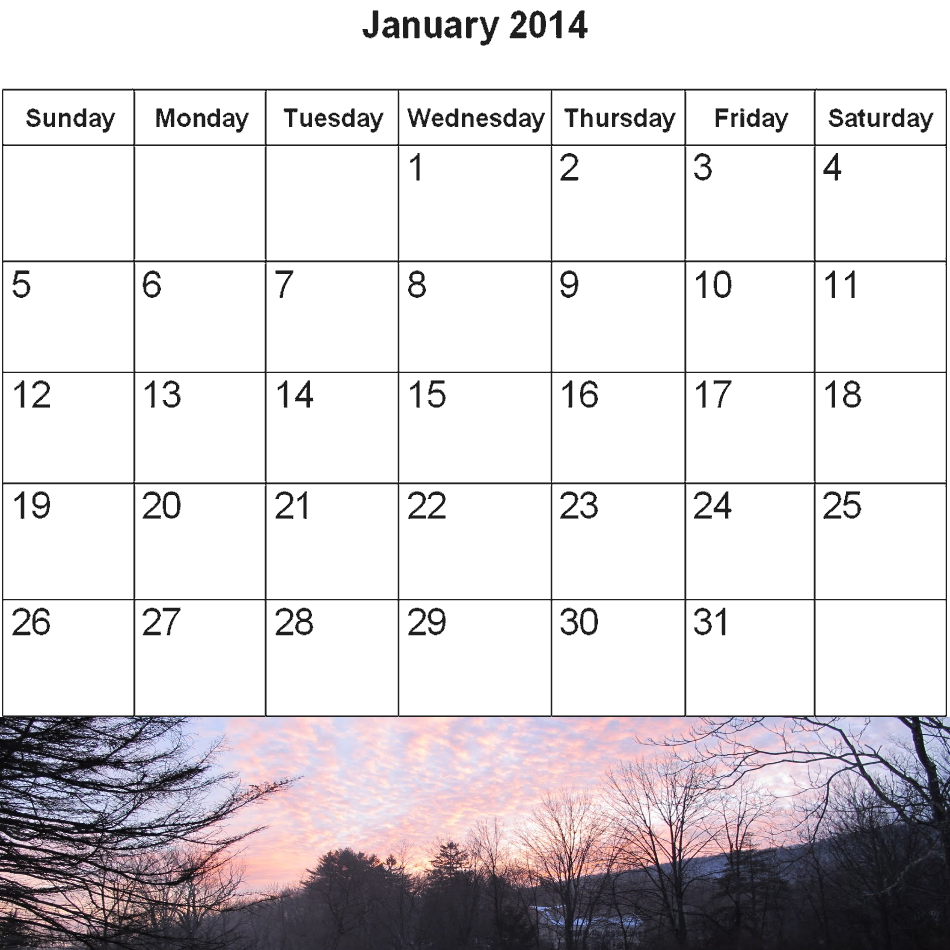 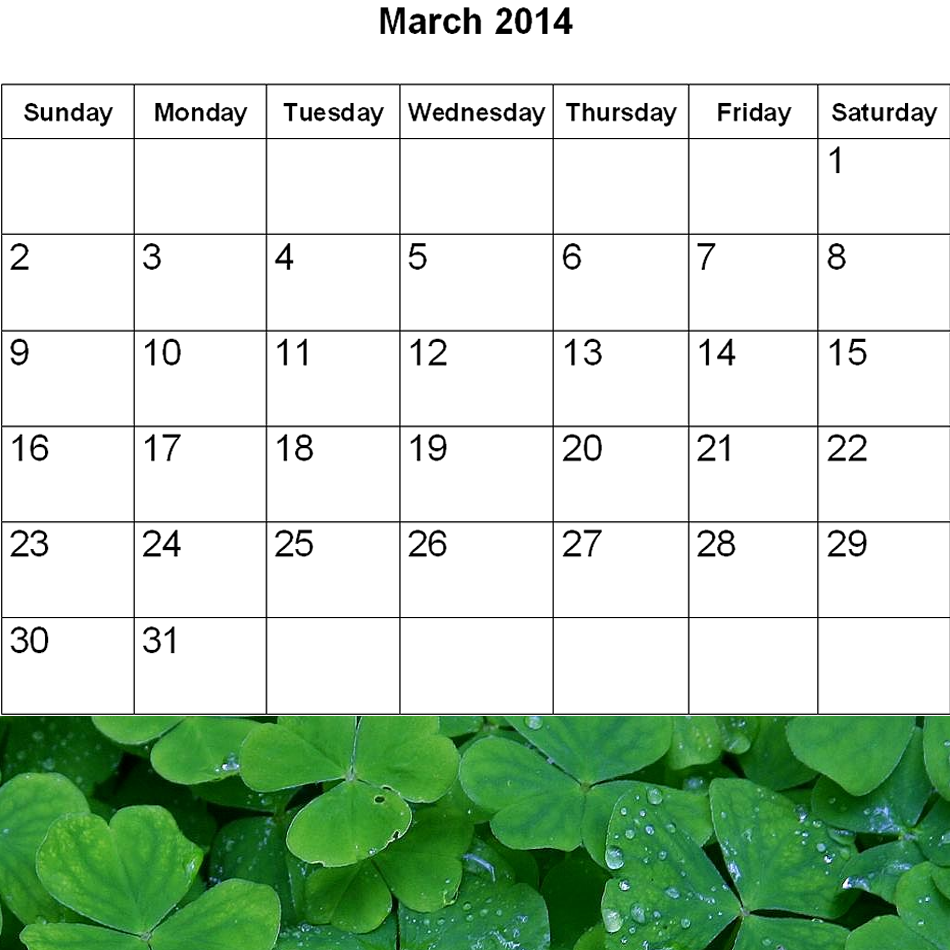 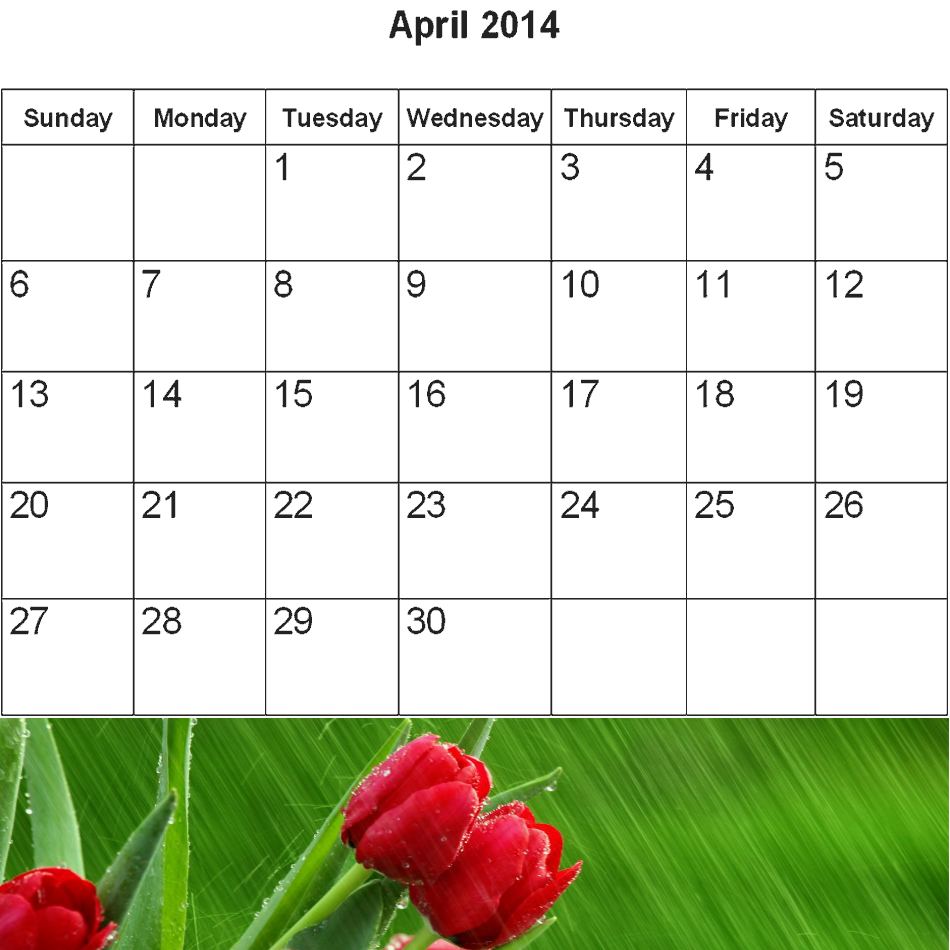 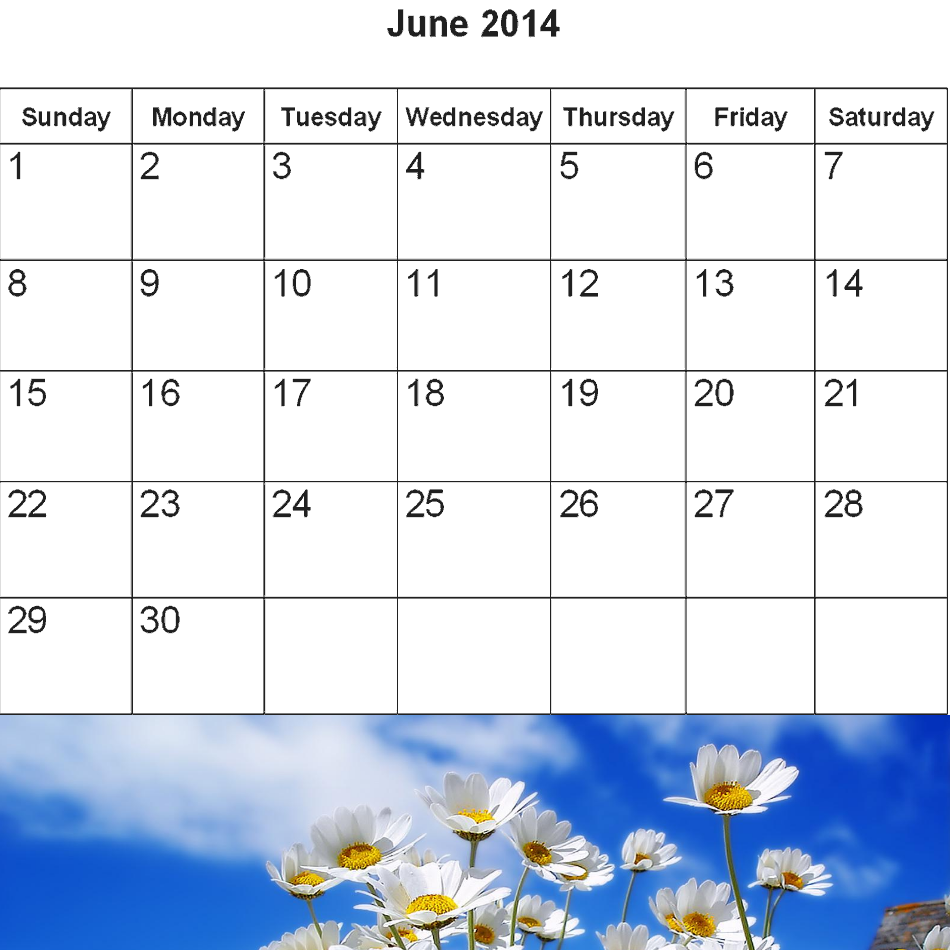 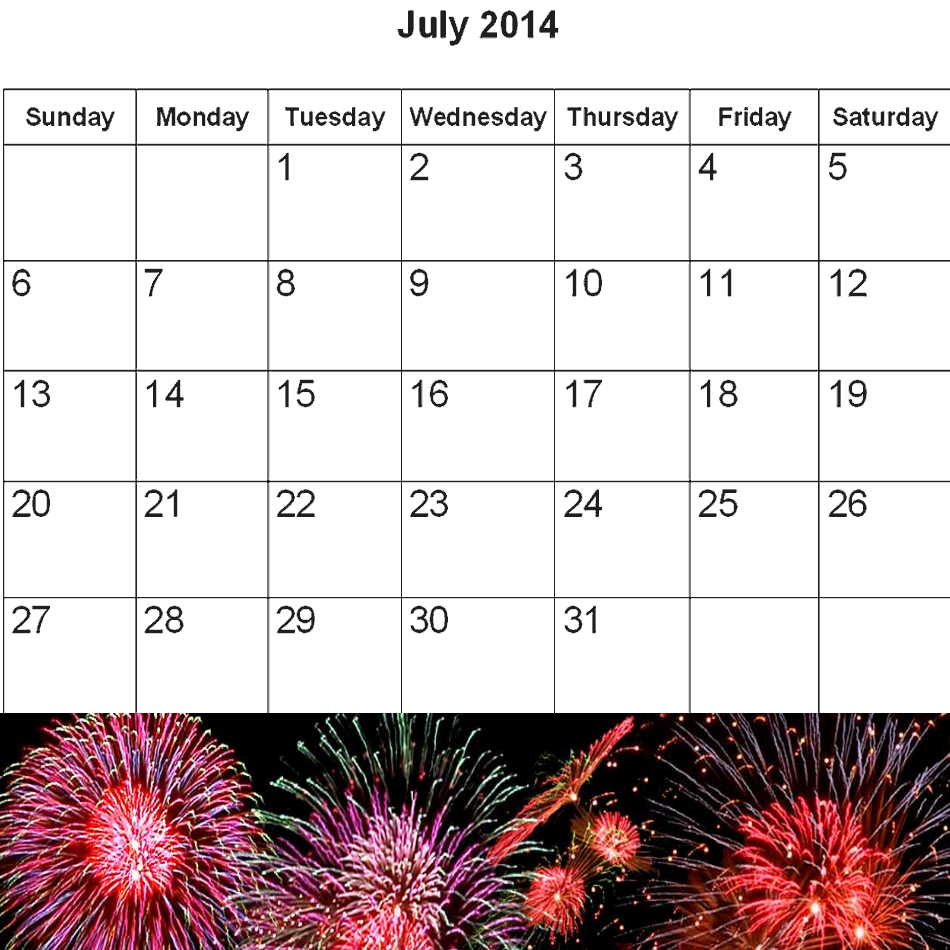 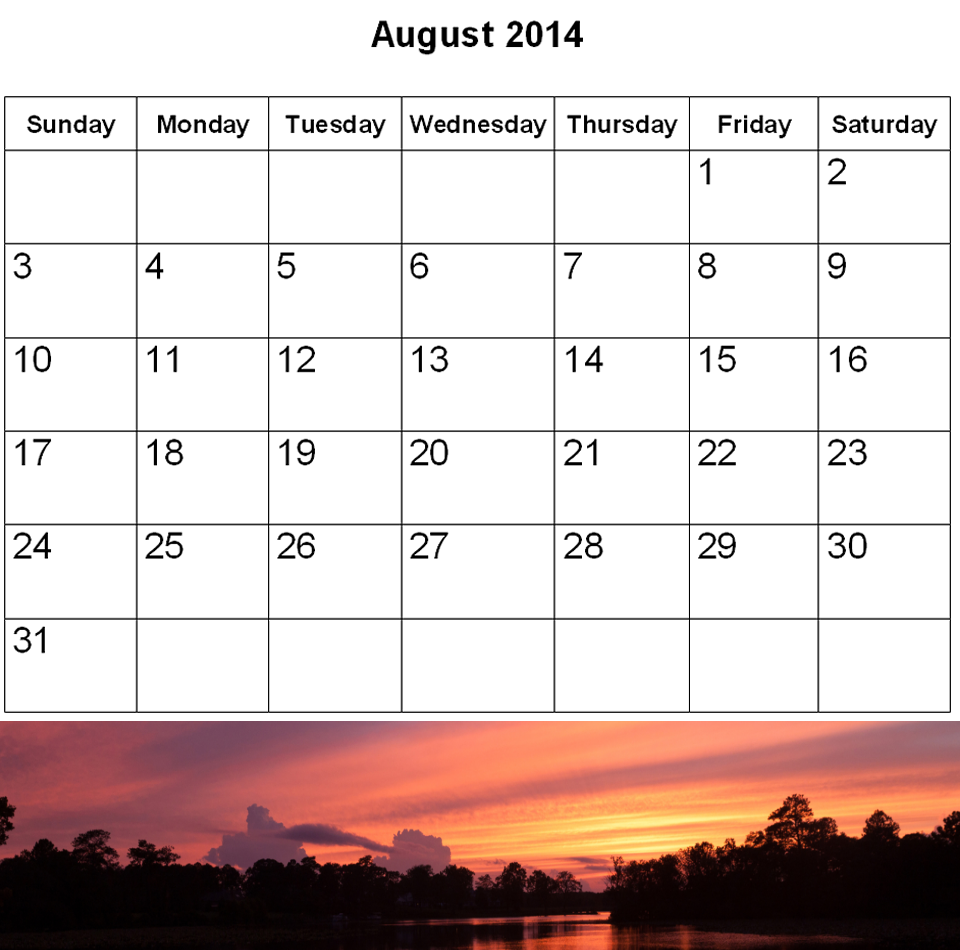 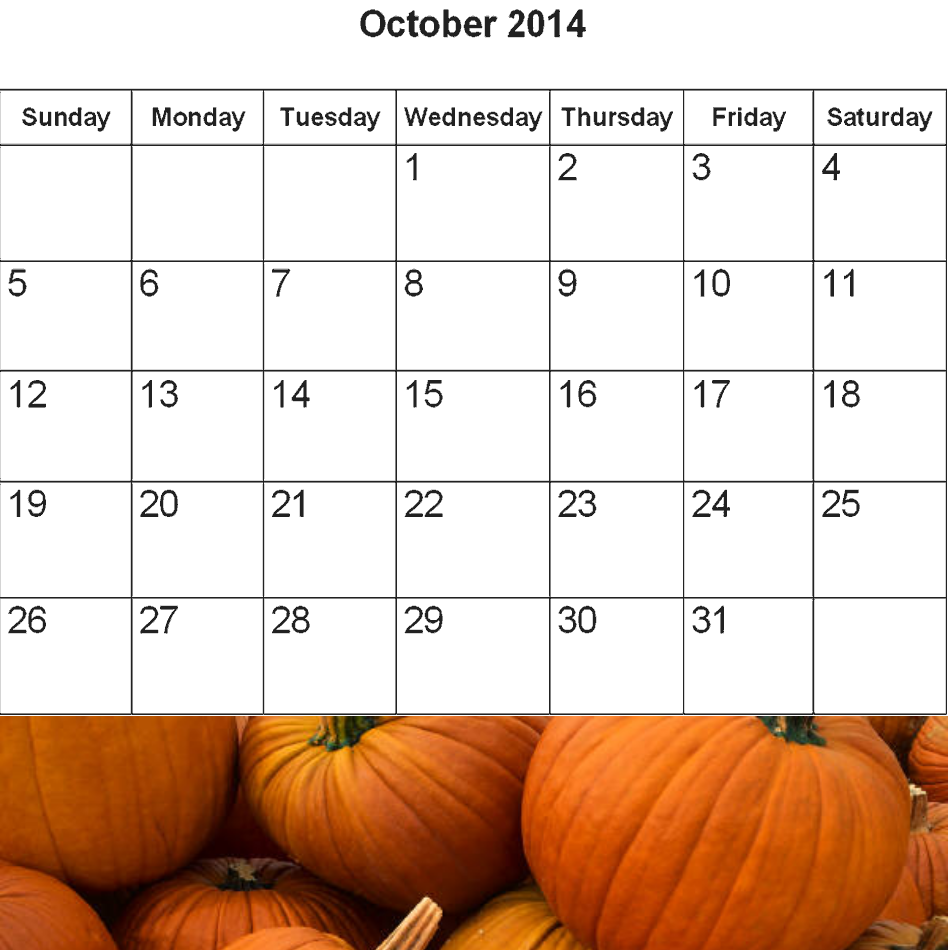 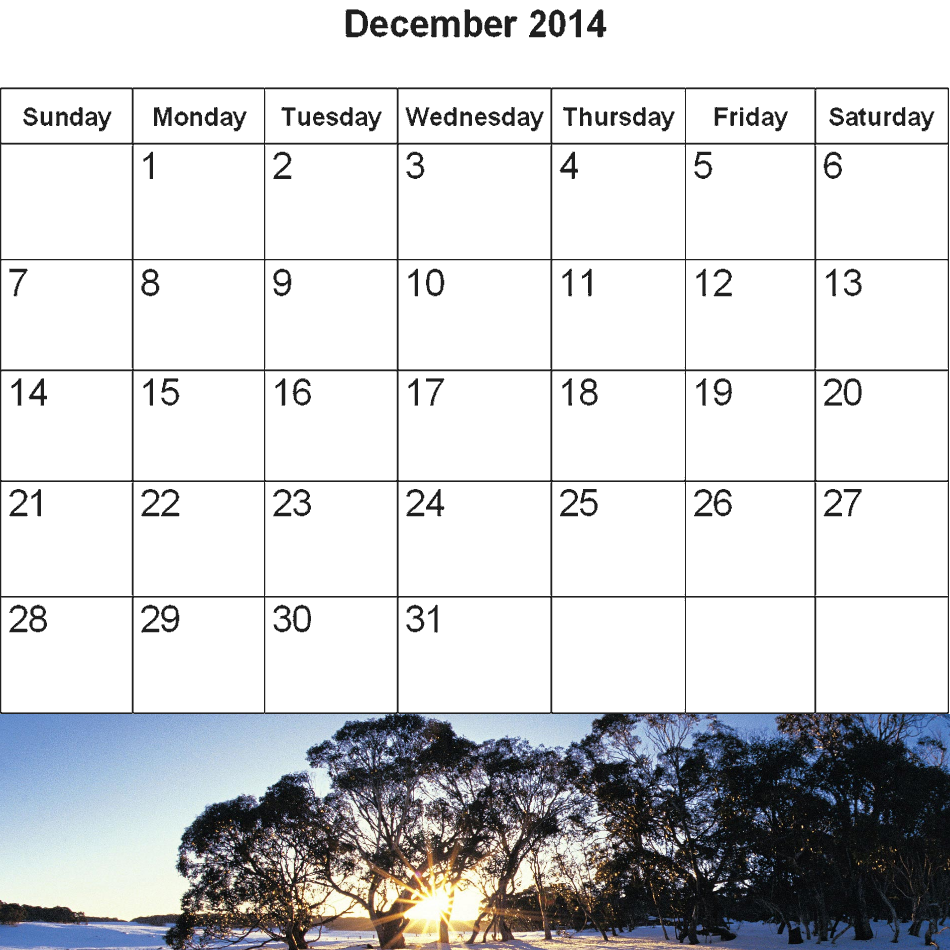 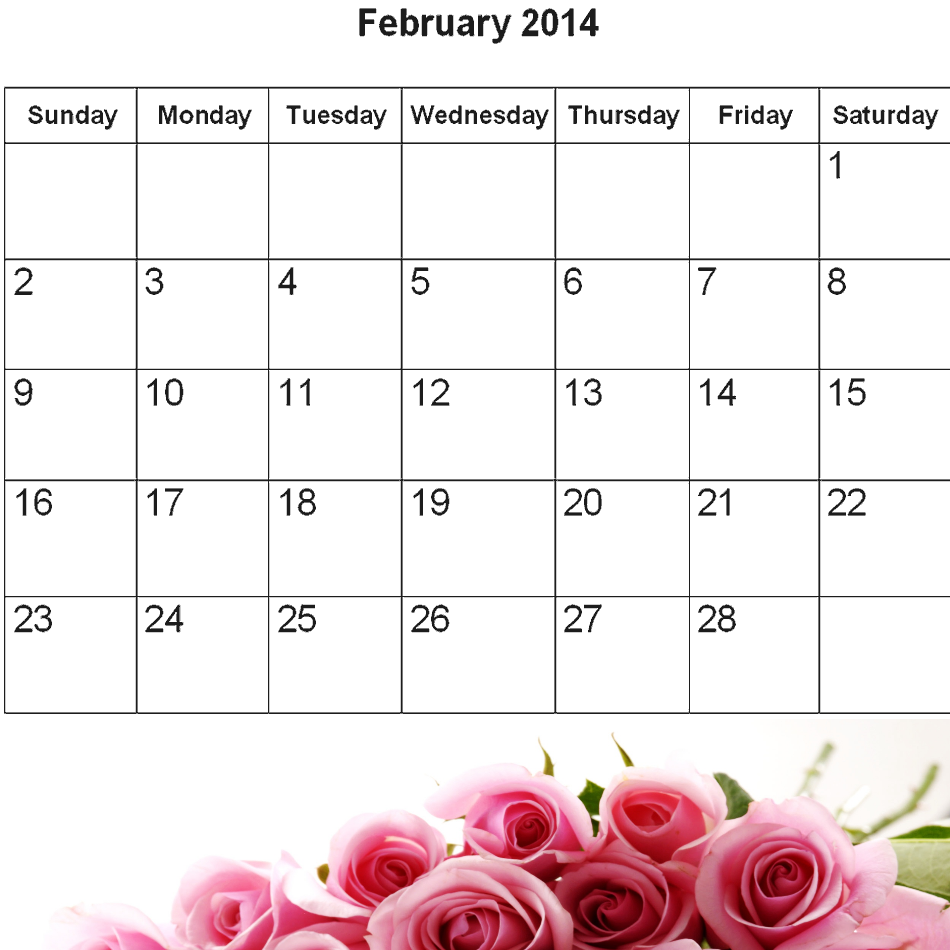 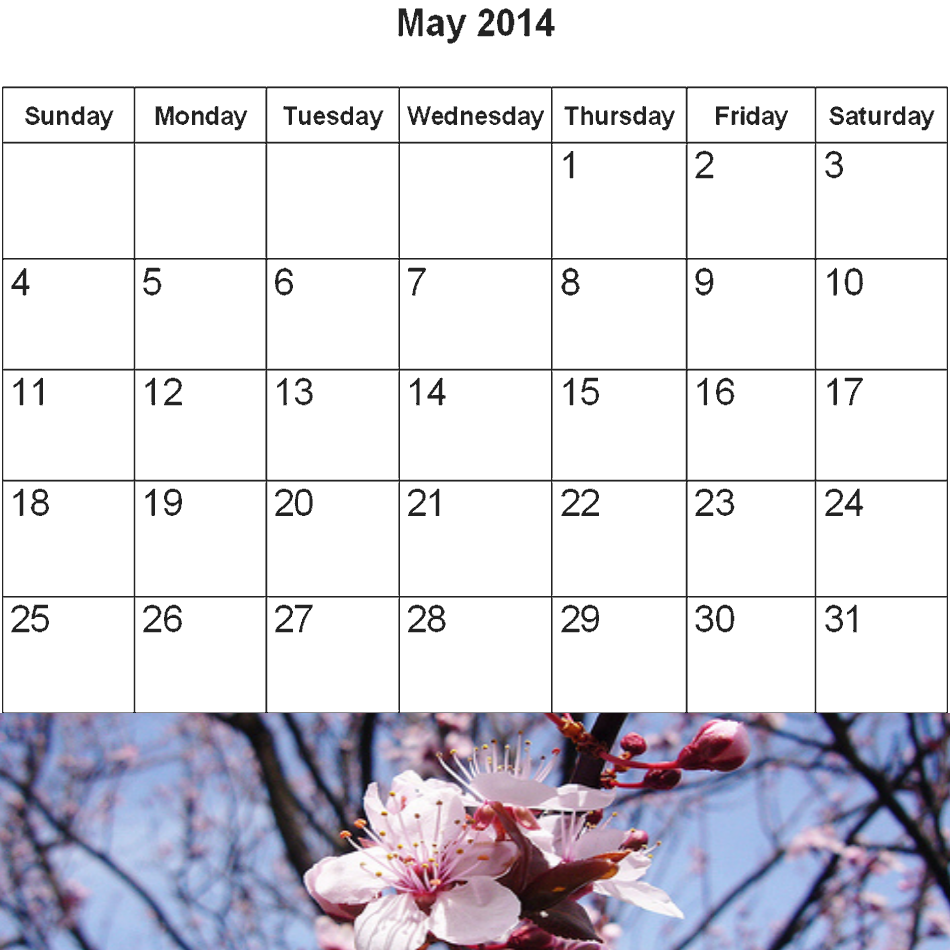 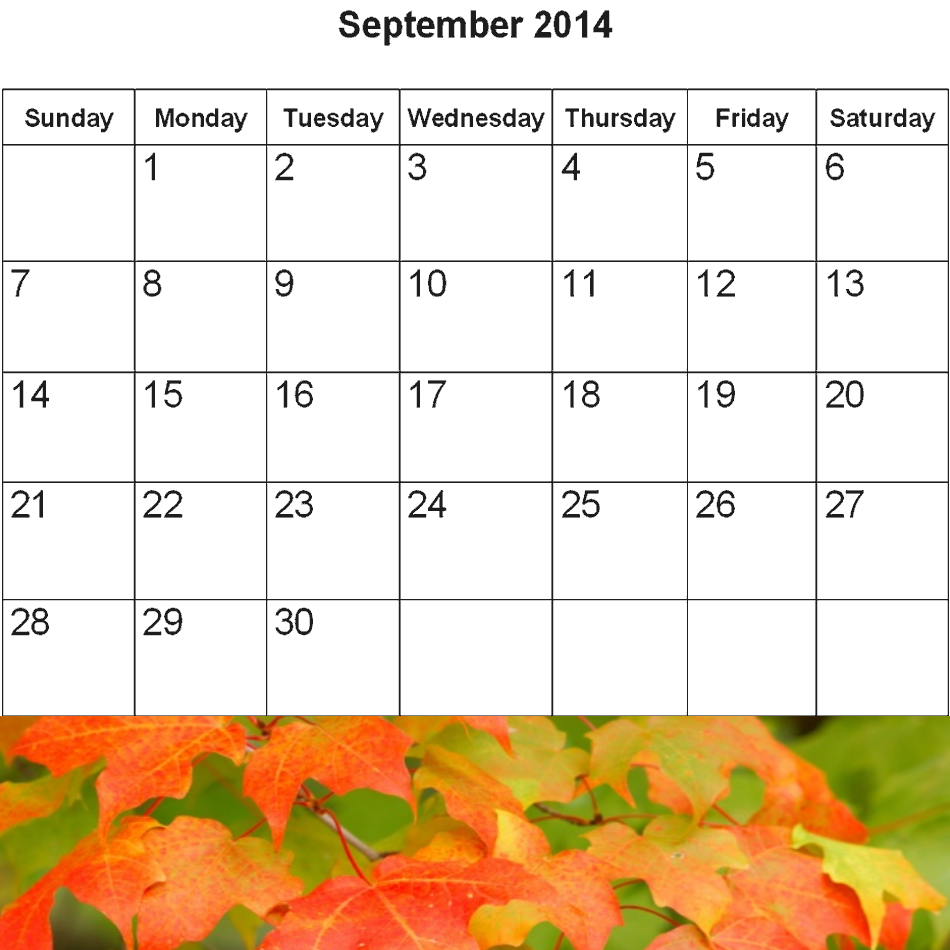 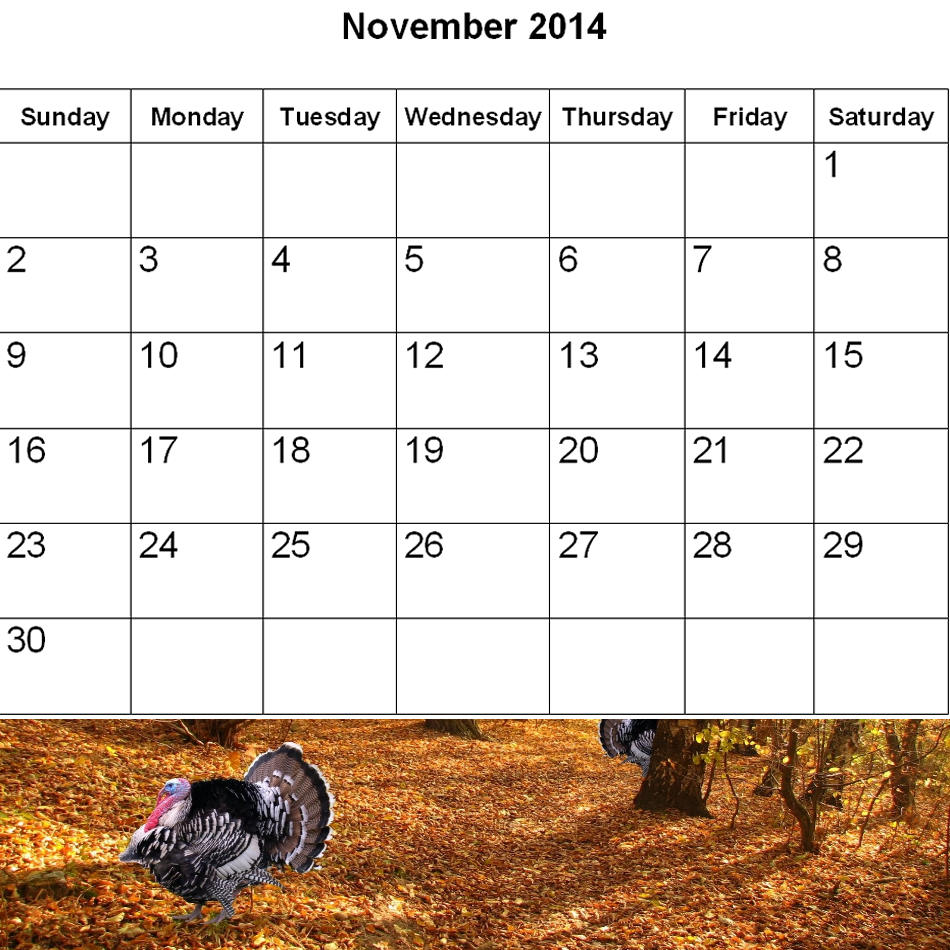 http://office.microsoft.com/en-us/ctndirectdownload.aspx?AssetID=TC102911879&Application=PB&Version=15&Result=2#